InterferenceRevised AH Physics 2013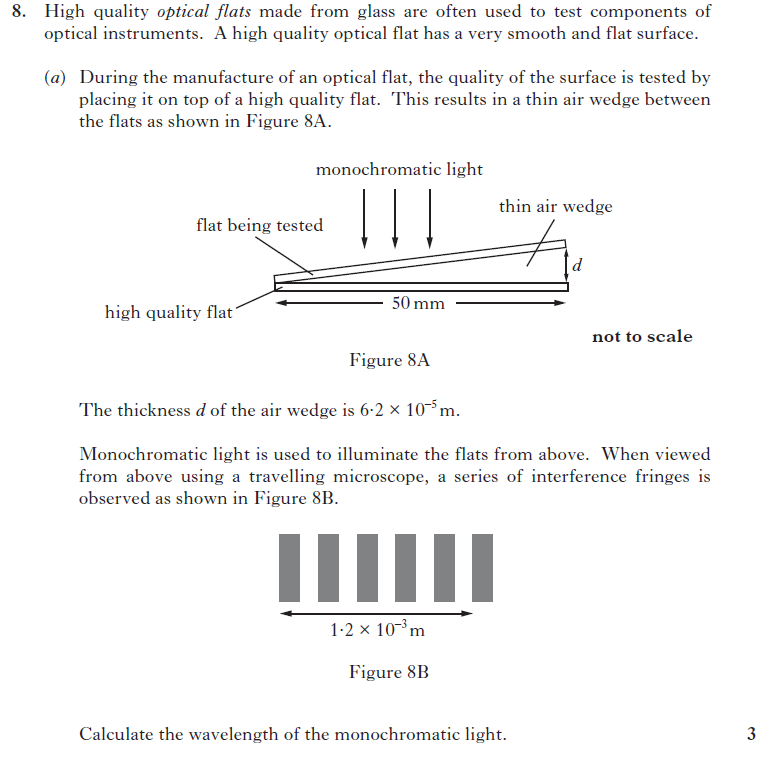 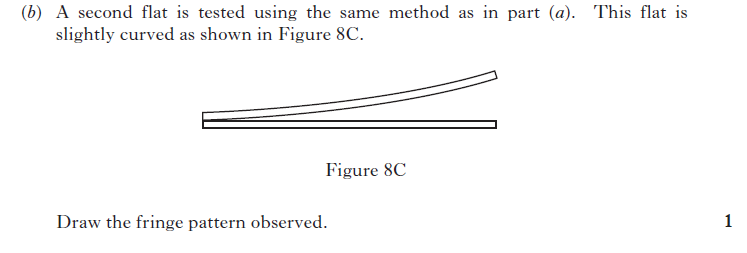 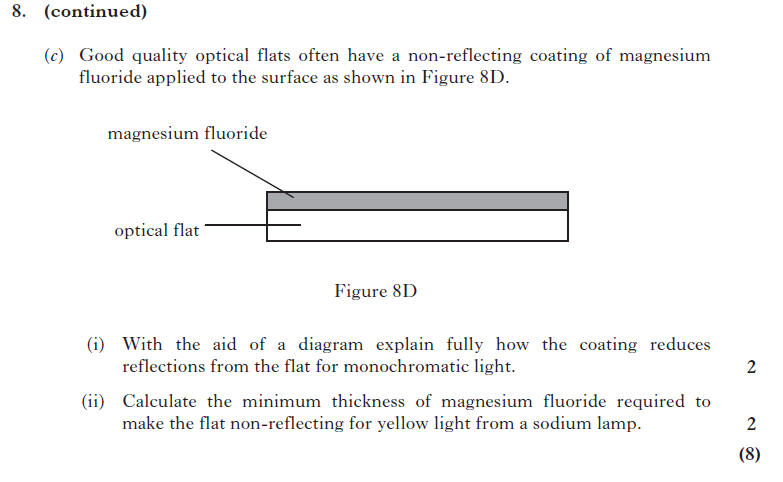 Revised AH Physics 2014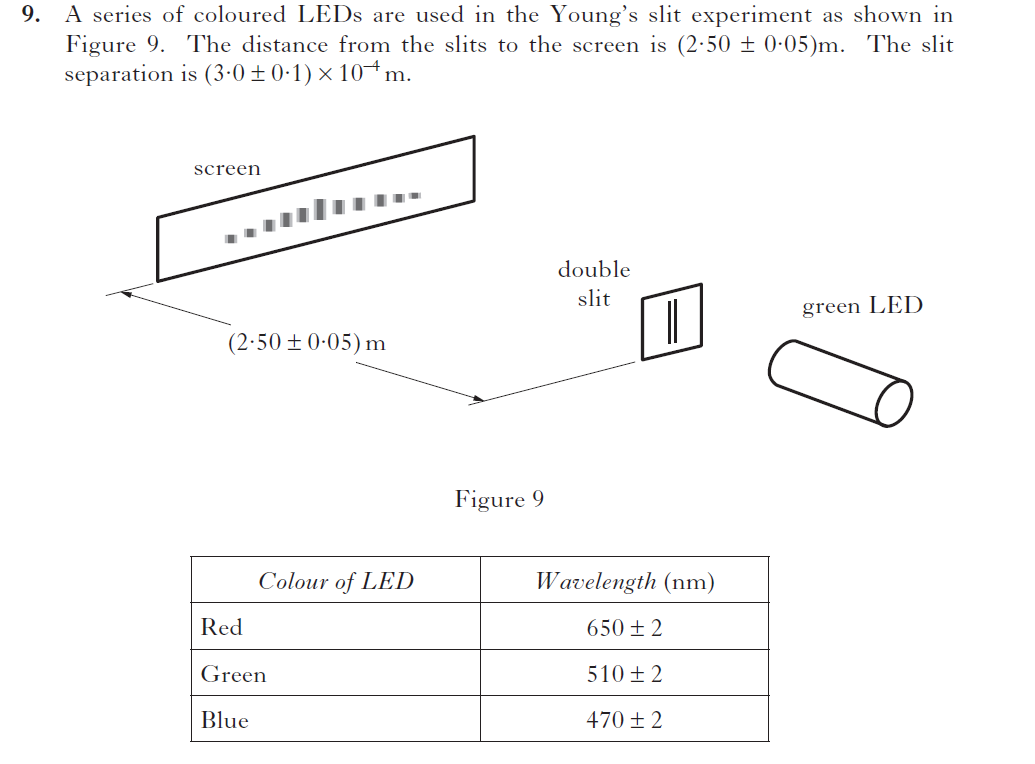 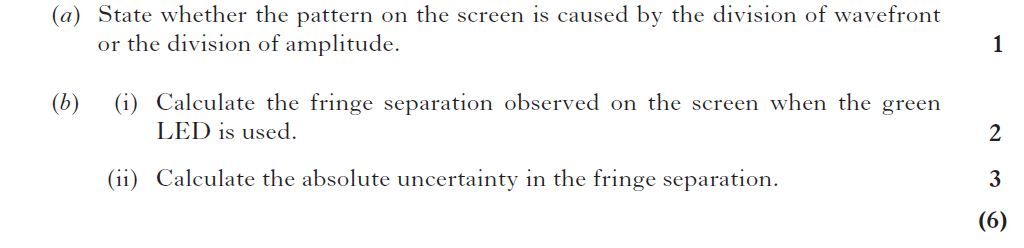 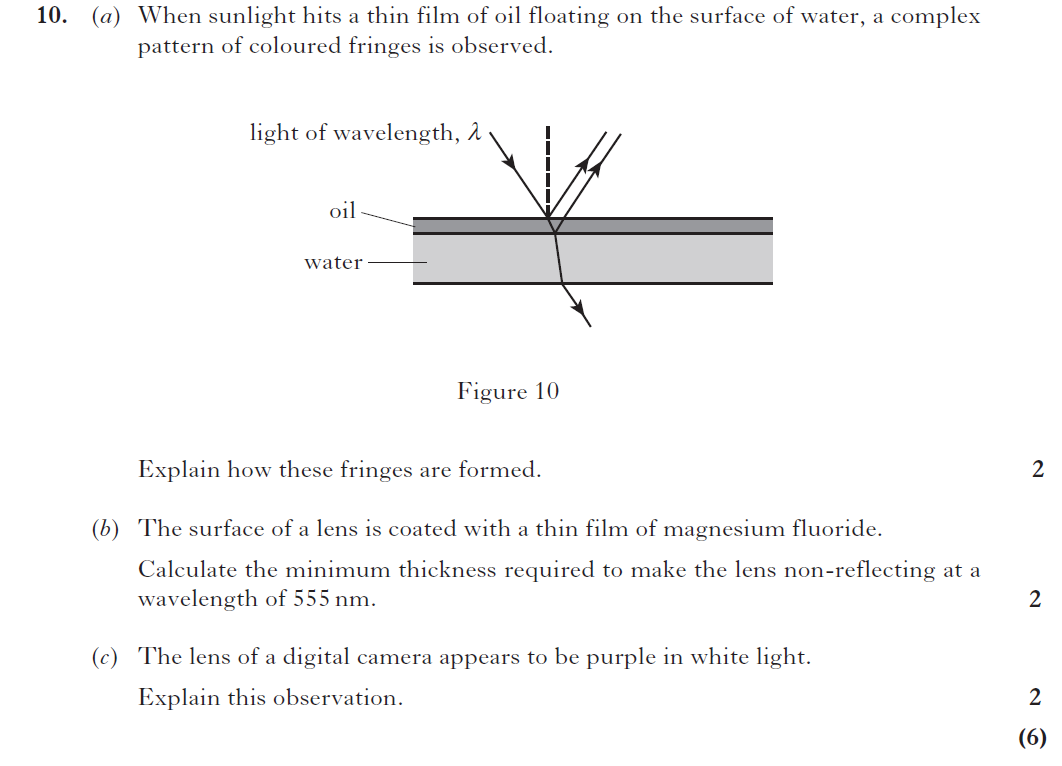 Revised AH Physics 2015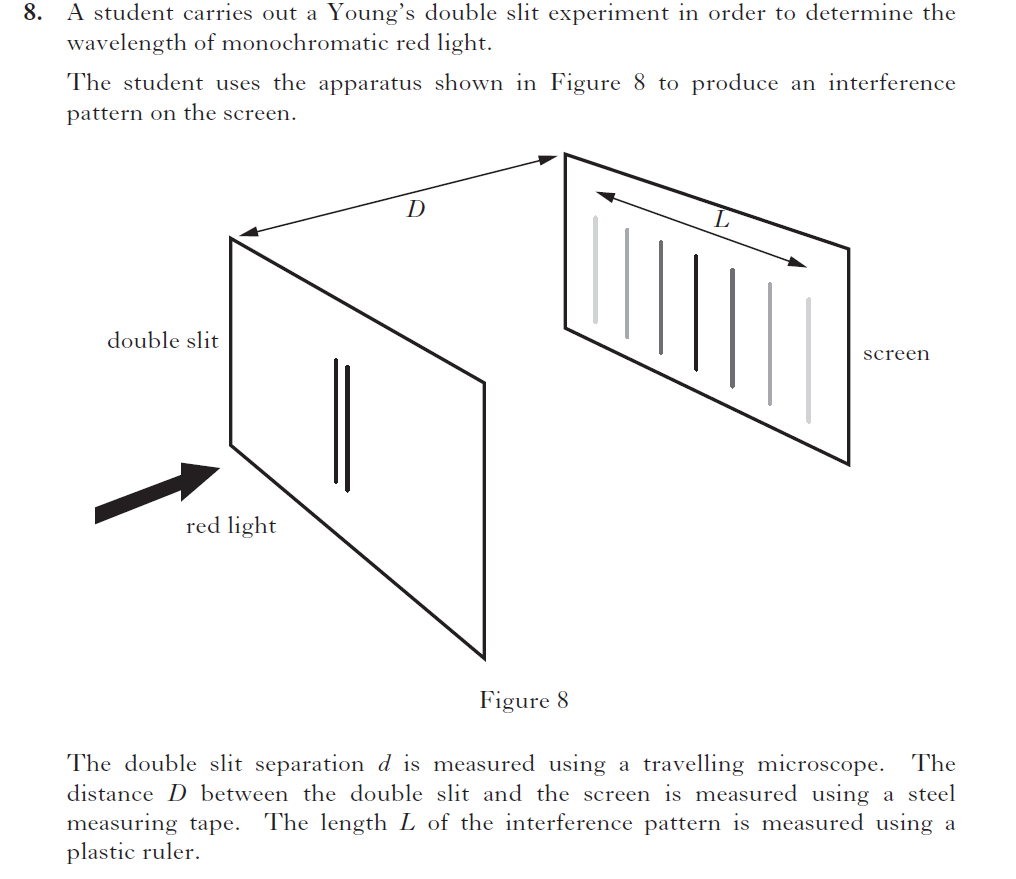 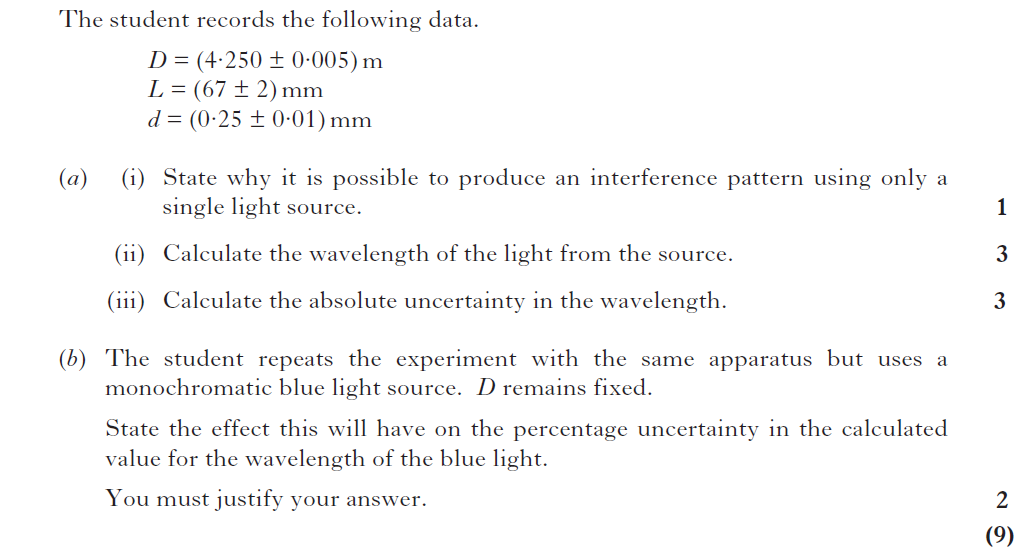 CfE Advanced Higher Physics 2017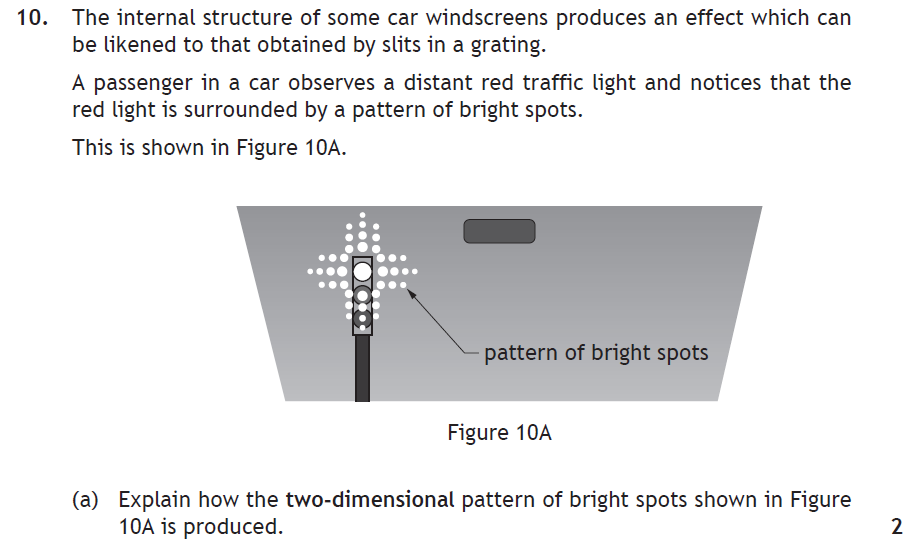 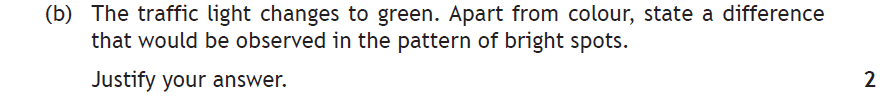 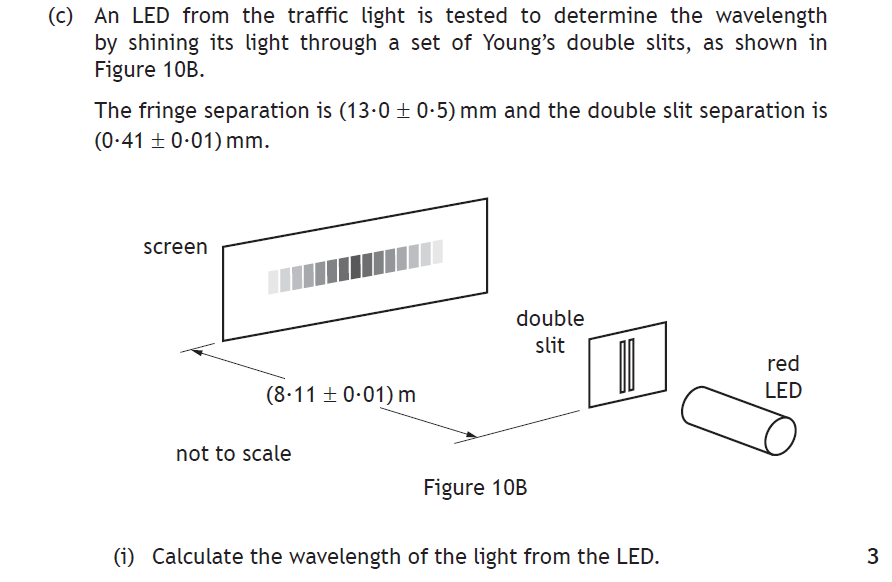 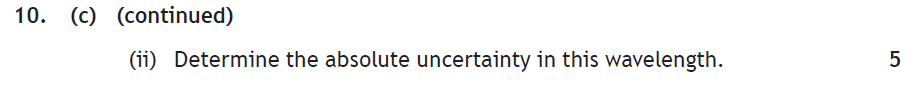 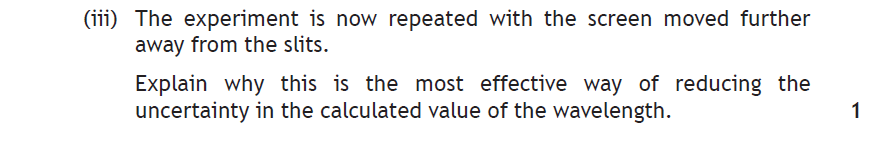 